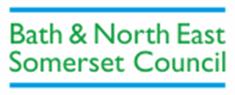 				TRAFFIC PROPOSALNOTICE is given that Bath and North East Somerset Council, in exercise of its powers conferred by section 23 of the Road Traffic Regulation Act 1984, and Sections 90A and 90C of the Highways Act 1980 and the Highways (Road Humps) Regulations 1999, proposes to introduce a zebra crossing and road humps in the High Street, Keynsham, as specified in the Schedules to this Notice. The drawings and a Statement of the Council’s Reasons for proposing to make the Orders may also be inspected at the Councils’ One Stop Shops during normal office hours. The proposals may also be viewed on the Council’s website: www.bathnes.gov.uk, by searching for the reference number above.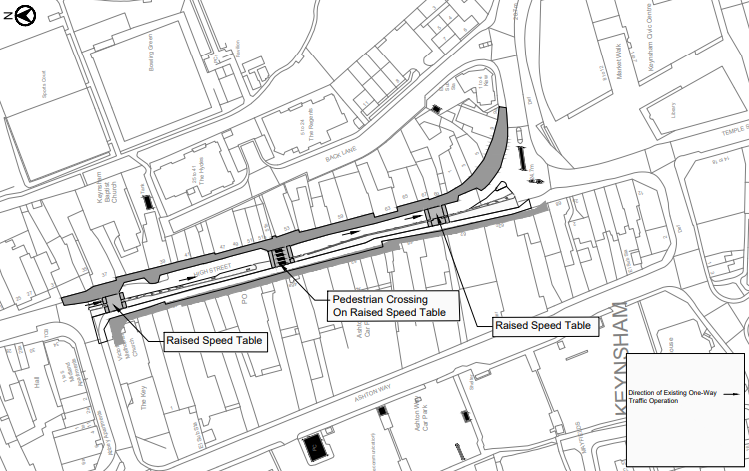 Objections and representations with respect to the proposals, together with the grounds on which they are made, must be sent in writing by the above date to the Council at the following addresses: Traffic Management Team, Bath and North East Somerset Council, Lewis House, Manvers Street, BATH, BA1 1JG or transportation@bathnes.gov.ukPlease quote the title and reference as shown above.Please note that all representations received may be considered in public by the Council and that the substance of any comments, together with the name and address of the person making it, could become available for public inspection. 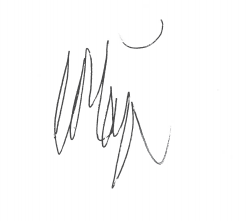 SCHEDULESPEDESTRIAN CROSSINGROAD HUMPSBATH AND NORTH EAST SOMERSET COUNCILPEDESTRIAN CROSSING (ZEBRA) AND SPEED TABLES HIGH STREET, KEYNSHAM 201*BATH AND NORTH EAST SOMERSET COUNCILPEDESTRIAN CROSSING (ZEBRA) AND SPEED TABLES HIGH STREET, KEYNSHAM 201*Reference:  21-005Reference:  21-005Closing date for Objections and Representations16th December 2021Traffic Management TeamTel No: (01225) 394041RoadHigh Street,KeynshamType of CrossingZebraLocationCentred on a point approximately 83 metres south of the centre of its junction with Charlton RoadRoadType of Road HumpLocationHigh Street,KeynshamHigh Street,KeynshamTable 16 metre long raised tableCentred on a point approximately 13 metres south of the centre of its junction with Charlton Road
Table 26 metre long raised tableCentred on a point approximately 83 metres south of the centre of its junction with Charlton Road
Table 36 metre long raised tableCentred on a point approximately 148 metres south of the centre of its junction with Charlton Road